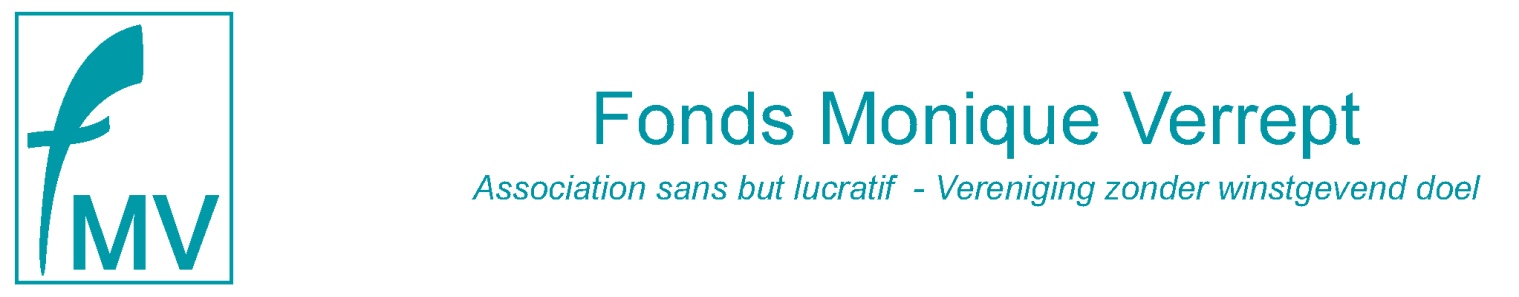 Appel voor projecten Apprendre une langue ? Sensibiliser à la culture de l’Autre !Acte de candidature 2022-2023Titre du projet : …………………………………………………......................Coordonnées Abstract du projet Budgétisation Description du projet Survol du projet. Enjeux, intentions poursuivies. Extériorisation du projet.Programmation, timing.Budgétisation Responsable(s) du projetFonction du (des) responsable(s)Structure porteuseNom du responsable de la structure porteuseAdresse :          CP :                                                     Commune :           Tél :                                                     Courriel   :                                                        Adresse :          CP :                                                     Commune :           Tél :                                                     Courriel   :                                                        Adresse :          CP :                                                     Commune :           Tél :                                                     Courriel   :                                                        Numéro et intitulé de compte bancaire Numéro et intitulé de compte bancaire Niveau et nombre d’élèves ou d’étudiants concernés par le projetNiveau et nombre d’élèves ou d’étudiants concernés par le projetPostesMontants123Total 